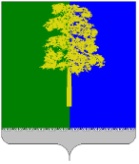 Муниципальное образование Кондинский районХанты-Мансийского автономного округа – ЮгрыАДМИНИСТРАЦИЯ КОНДИНСКОГО РАЙОНАРАСПОРЯЖЕНИЕВ целях реализации Указа Президента Российской Федерации от 21 июля             2020 года № 474 «О национальных целях развития Российской Федерации на период до 2030 года», во исполнение подпункта 3.2 пункта 3 распоряжения Правительства Ханты-Мансийского автономного округа – Югры от 08 октября 2021 года № 566-рп «О мерах по увеличению доли массовых социально значимых услуг, доступных                    в электронном виде в Ханты-Мансийском автономном округе – Югре»:1. Утвердить план мероприятий («дорожную карту») по переводу массовых социально-значимых услуг в электронный формат в Кондинском районе в 2022 году (приложение).2. Определить ответственными за координацию деятельности структурных подразделений администрации Кондинского района, городских и сельских поселений Кондинского района по переводу массовых социально-значимых услуг в электронный формат комитет экономического развития администрации Кондинского района, комитет по информационным технологиям и связи администрации Кондинского района.3. Ответственным исполнителям ежемесячно, до 10 числа месяца, следующего за отчетным, предоставлять в адрес комитета экономического развития администрации Кондинского района информацию о ходе реализации плана мероприятий («дорожной карте») по переводу массовых социально-значимых услуг                        в электронный формат.4. Распоряжение опубликовать в газете «Кондинский вестник» и разместить            на официальном сайте органов местного самоуправления Кондинского района     Ханты-Мансийского автономного округа – Югры.кщ/Банк документов/Распоряжения 2022Приложениек распоряжению администрации районаот 01.03.2022 № 144-рПлан мероприятий («дорожная карта») по переводу массовых социально-значимых услуг в электронный формат в Кондинском районе в 2022 годуот 01 марта 2022 года№ 144-рпгт. МеждуреченскийО плане мероприятий («дорожной карте») по переводу массовых социально-значимых услуг в электронный формат в Кондинском районе в 2022 годуИсполняющий обязанности главы районаА.А. Яковлев№ пунктаНаименование мероприятияОтветственные исполнителиСрок исполненияРезультат123451.Приведение административных регламентов предоставления массовых социально-значимых услуг в соответствие с типовыми административными регламентами, утвержденными федеральными органами исполнительной властиКомитет по управлению муниципальным имуществом администрации Кондинского района/управление архитектуры и градостроительства администрации Кондинского района/управление по природным ресурсам и экологии администрации Кондинского района/управление образования администрации Кондинского районаНе позднее 20 календарных дней со дня утверждения федеральными органами исполнительной власти типовых административных регламентов предоставления массовых социально-значимых услуг Утвержденный нормативный правовой акт2.Приведение административных регламентов предоставления массовых социально-значимых услуг в соответствие с типовыми административными регламентами, утвержденными федеральными органами исполнительной властиАдминистрация городского поселения Междуреченский/администрация городского поселения Кондинское/администрация городского поселения Куминский/администрация городского поселения Луговой/администрация городского поселения Мортка/администрация сельского поселения Болчары/администрация сельского поселения Леуши/администрация сельского поселения Мулымья/администрация сельского поселения Половинка/администрация сельского поселения Шугур (далее - городские и сельские поселения Кондинского района)Не позднее 20 календарных дней со дня утверждения федеральными органами исполнительной власти типовых административных регламентов предоставления массовых социально-значимых услугУтвержденный нормативный правовой акт3.Приведение реестра муниципальных услуг муниципального образования Кондинский район в соответствие                  с Типовым перечнем муниципальных услуг муниципальных образований Ханты-Мансийского автономного округа – ЮгрыКомитет экономического развития администрации Кондинского районаАпрель 2022 годаУтвержденный нормативный правовой акт4.Приведение реестра муниципальных услуг городских и сельских поселений Кондинского района                  в соответствие с Типовым перечнем муниципальных услуг муниципальных образований             Ханты-Мансийского автономного округа – ЮгрыГородские и сельские поселения Кондинского районаАпрель-май 2022 годаУтвержденный нормативный правовой акт5.Назначение ответственных лиц за организацию процесса перевода массовых социально-значимых услуг Кондинского района в электронный формат в поселении Городские и сельские поселения Кондинского районаДо 15 марта 2022 годаУтвержденный правовой акт 6. Назначение ответственных лиц за предоставление массовых социально-значимых услуг в электронном формате (за регистрацию заявления на платформе государственных сервисов или ведомственной информационной системе; за оказание массовых социально-значимых услуг)Комитет по информационным технологиям и связи администрации Кондинского района/городские и сельские поселения Кондинского районаДо 15 марта 2022 годаУтвержденный правовой акт, внесены изменения в должностные инструкции ответственных сотрудников7.Подключение к платформе государственных сервисов Министерства цифрового развития, связи и массовых коммуникаций Российской Федерации, государственной информационной системе «Обеспечение градостроительной деятельности», цифровой образовательной платформеКомитет по управлению муниципальным имуществом администрации Кондинского района/управление архитектуры и градостроительства администрации Кондинского района/управление по природным ресурсам и экологии администрации Кондинского района/управление образования администрации Кондинского района/городские и сельские поселения Кондинского районаДля новых ведомств, рабочих мест, или ответственных лицРабочее место настроено в соответствии с инструкцией; установлено программное обеспечение VipNetClient; есть действующий сертификат ключа проверки электронной подписи органа власти (или служебного пользования должностного лица органа власти) в соответствии с административным регламентом предоставления услуги для подписания решения (результата) по услуге; сотрудник имеет подтвержденную учетную запись на Едином портале государственных и муниципальных услуг 8.Оказание методической, консультационной, информационной поддержки в части перевода массовых социально-значимых услуг в электронный форматКомитет экономического развития администрации Кондинского района/комитет по информационным технологиям и связи администрации Кондинского районаПостоянноПовышение информированности структурных подразделений администрации Кондинского района, городских и сельских поселений Кондинского района 